Proverbs Parable Study Chapter 1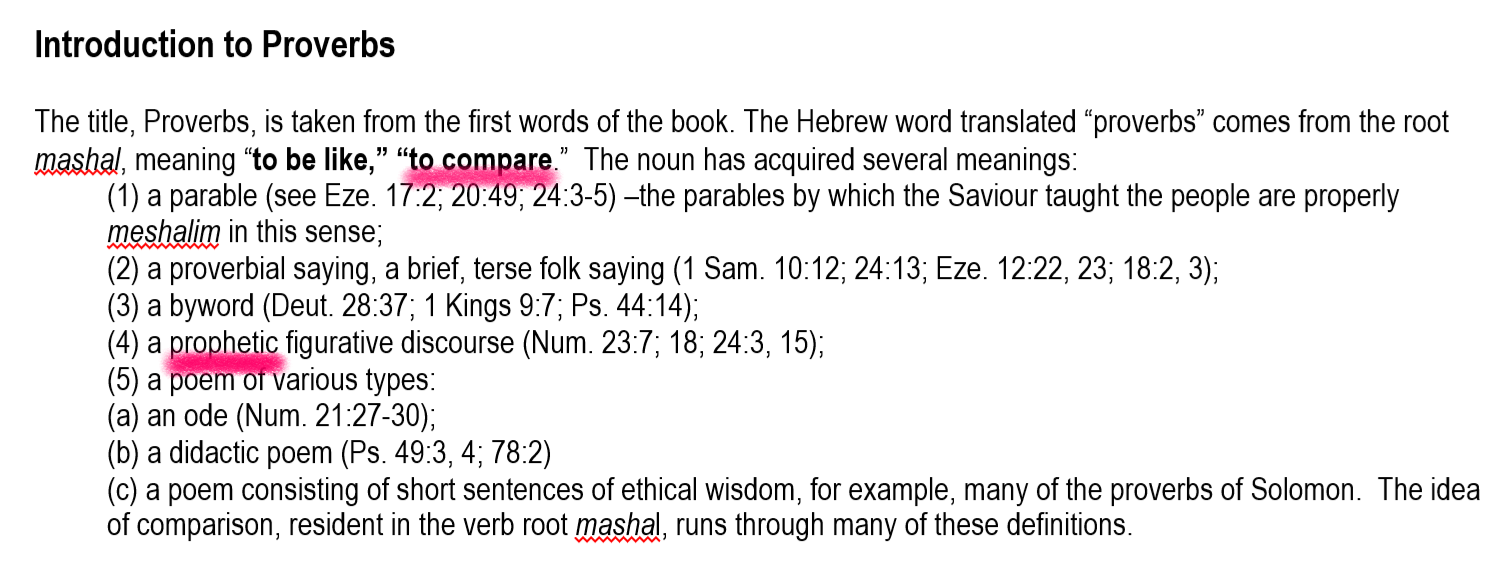 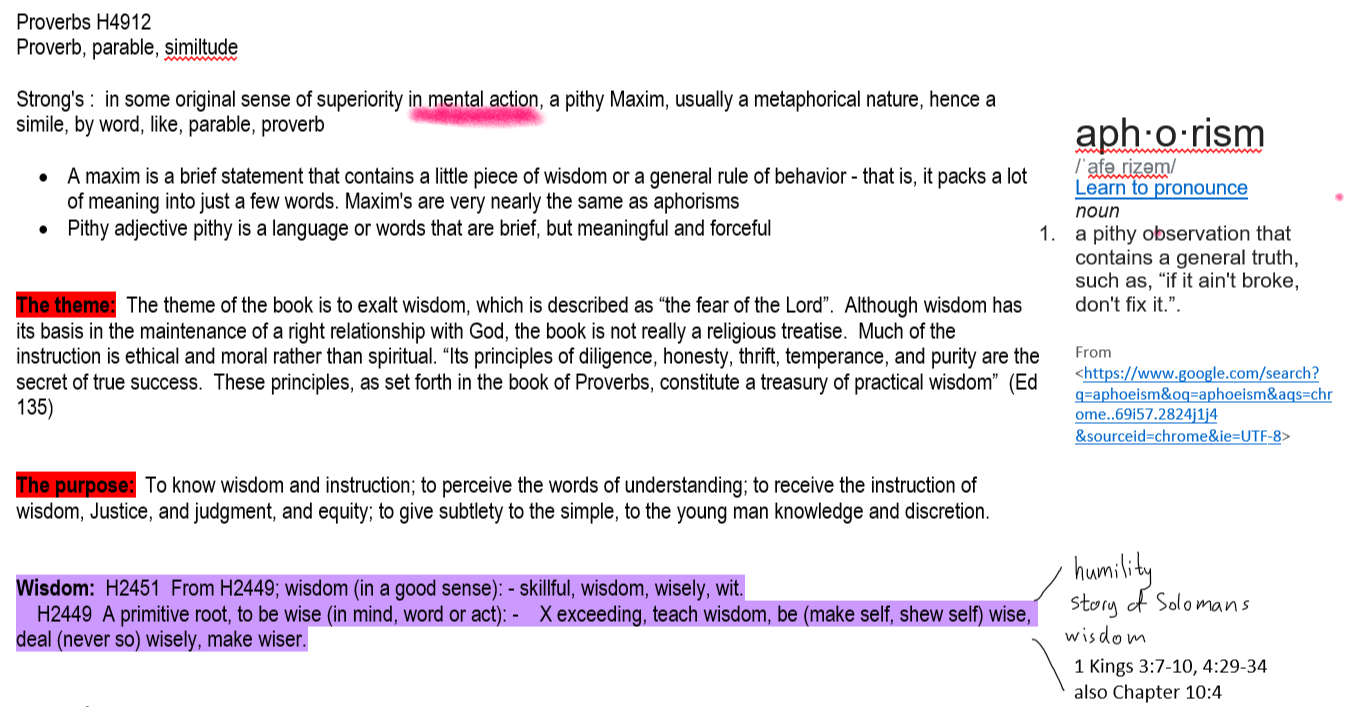 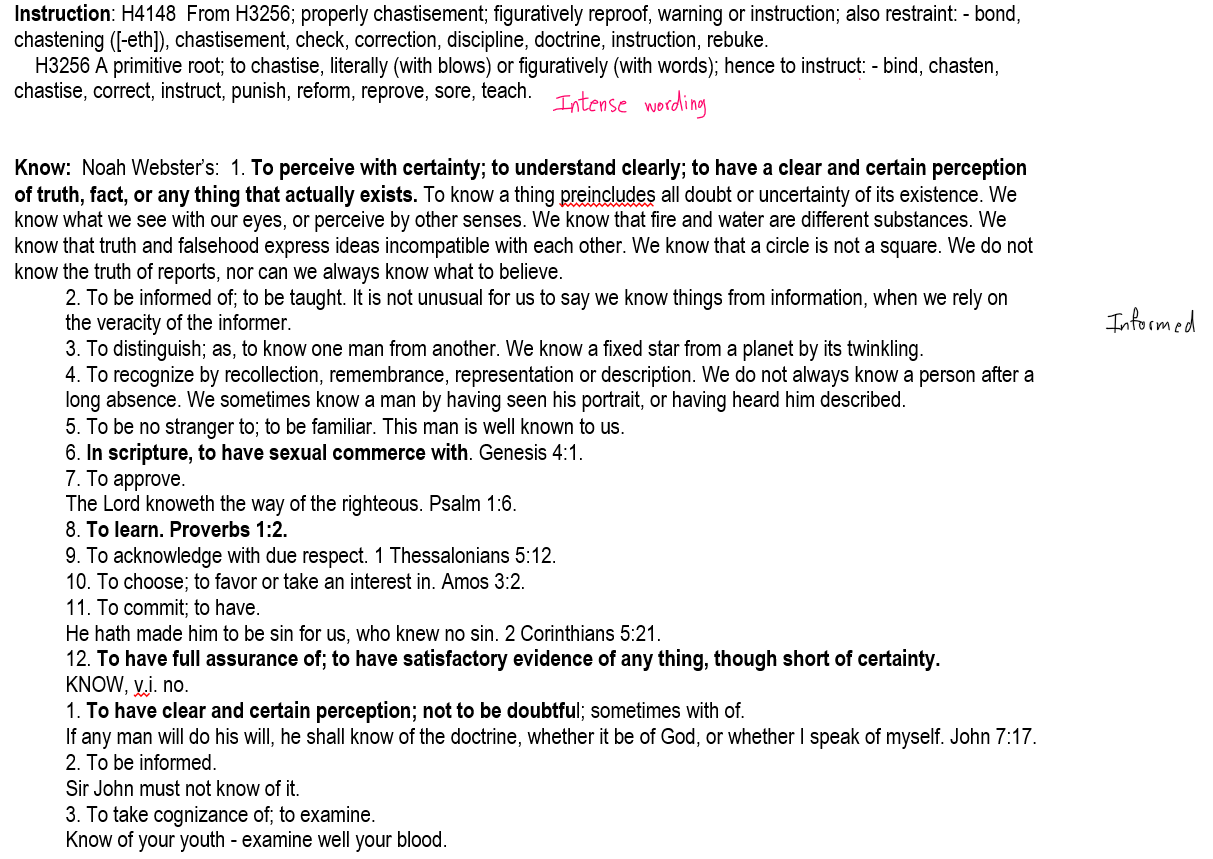 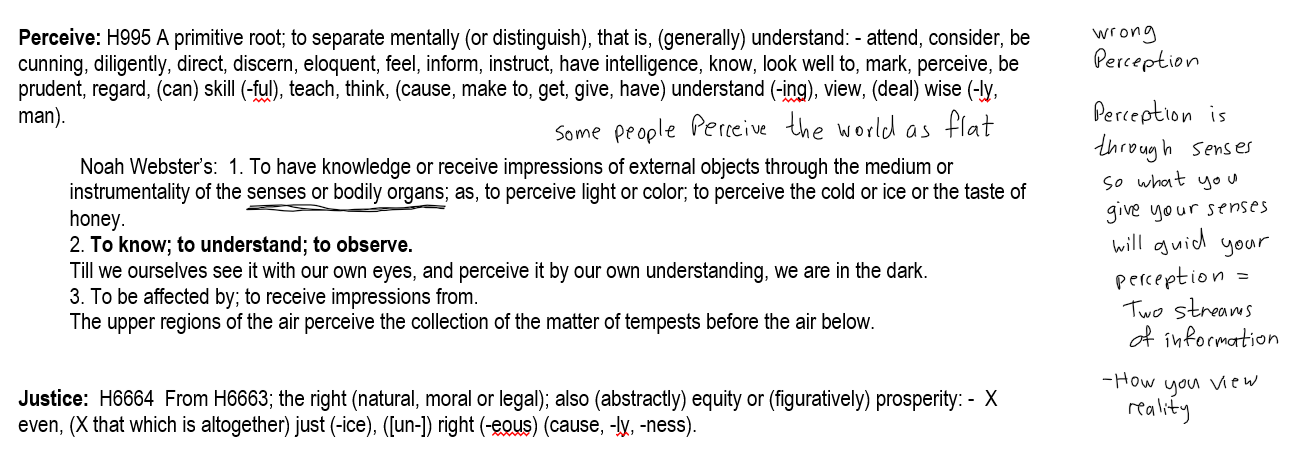 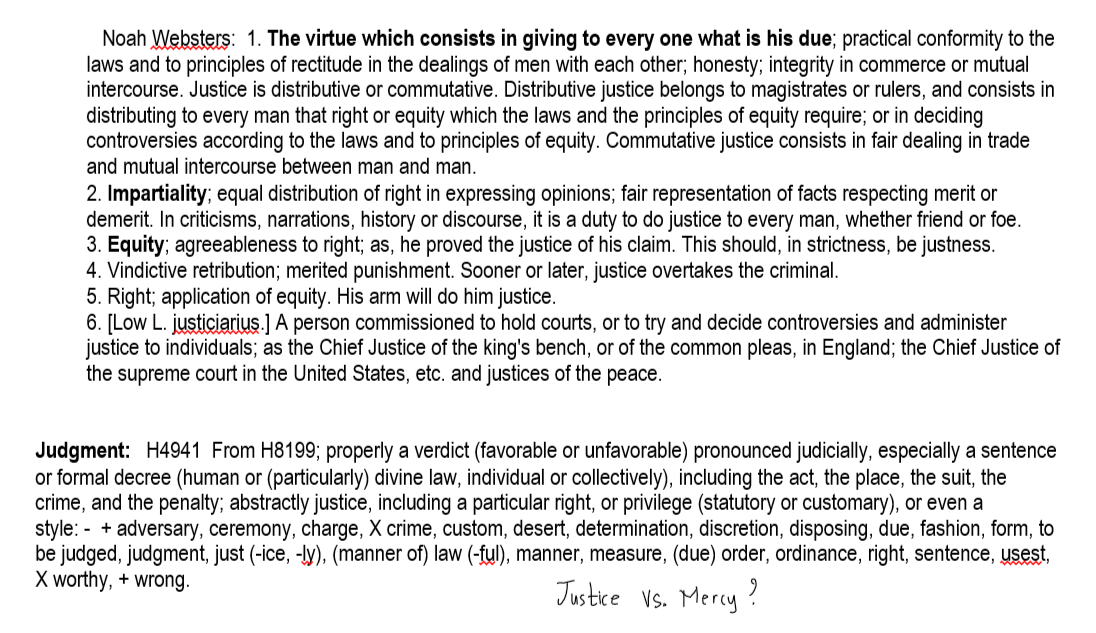 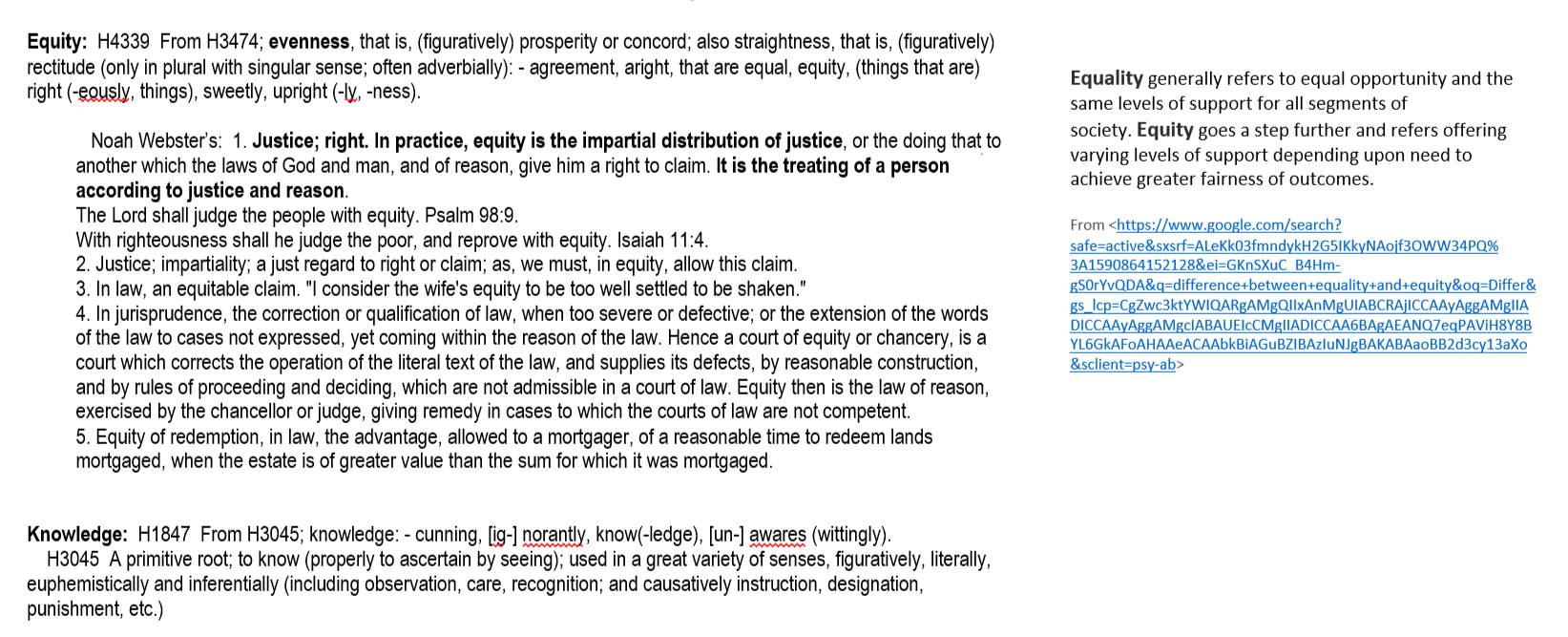 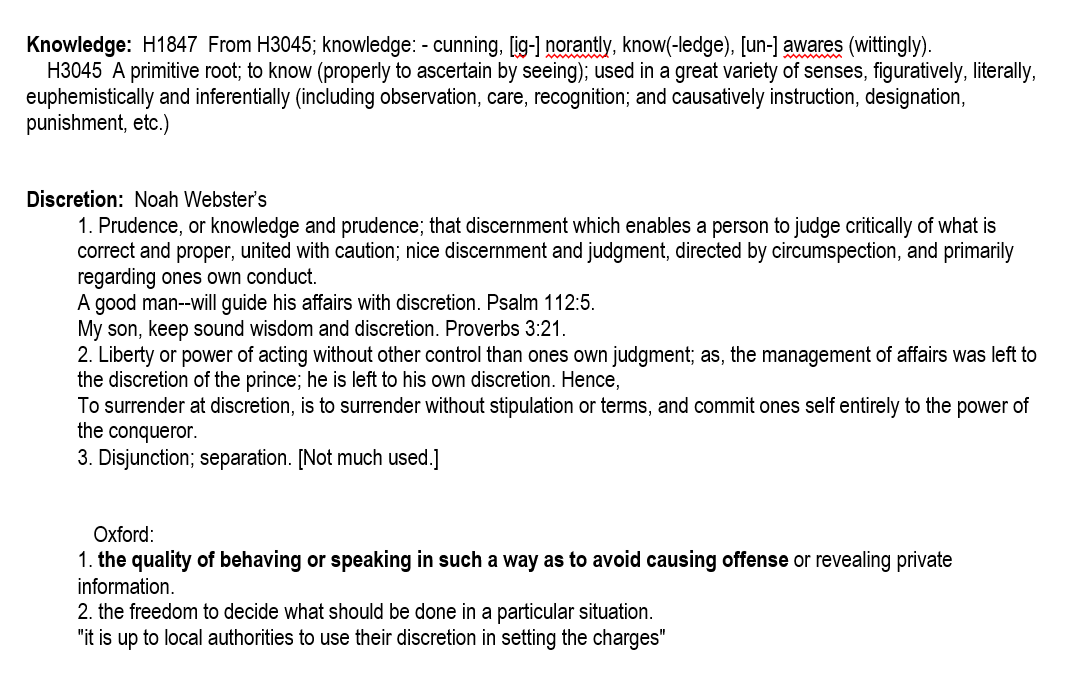 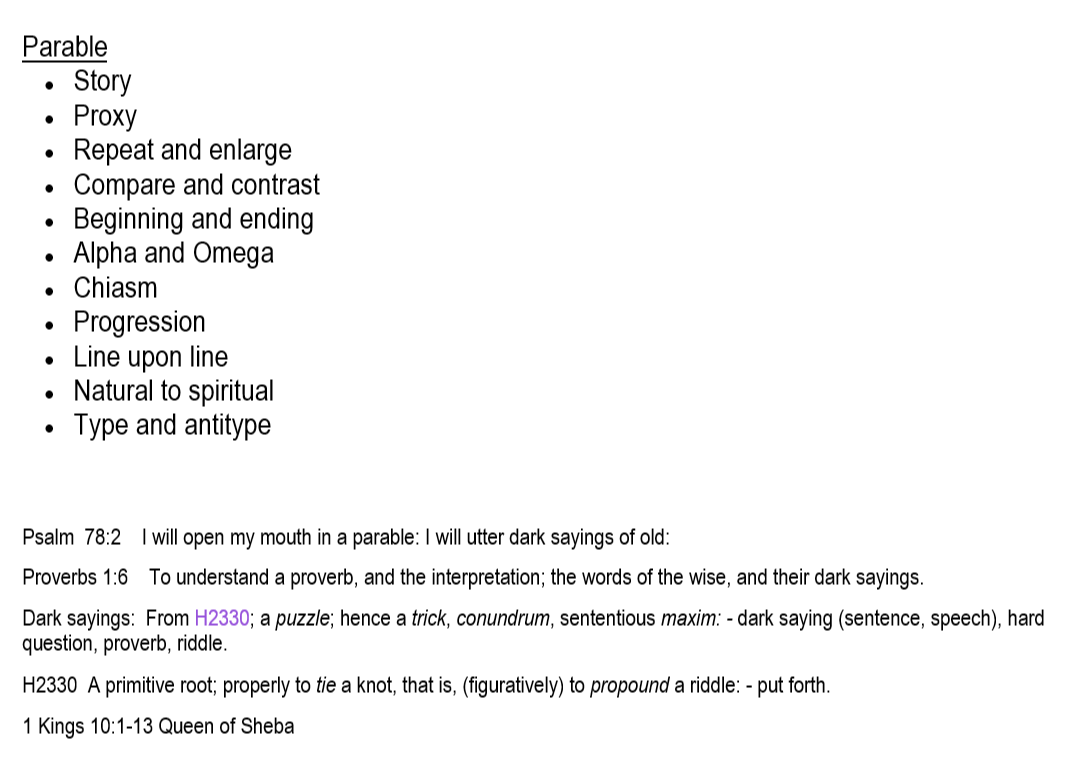 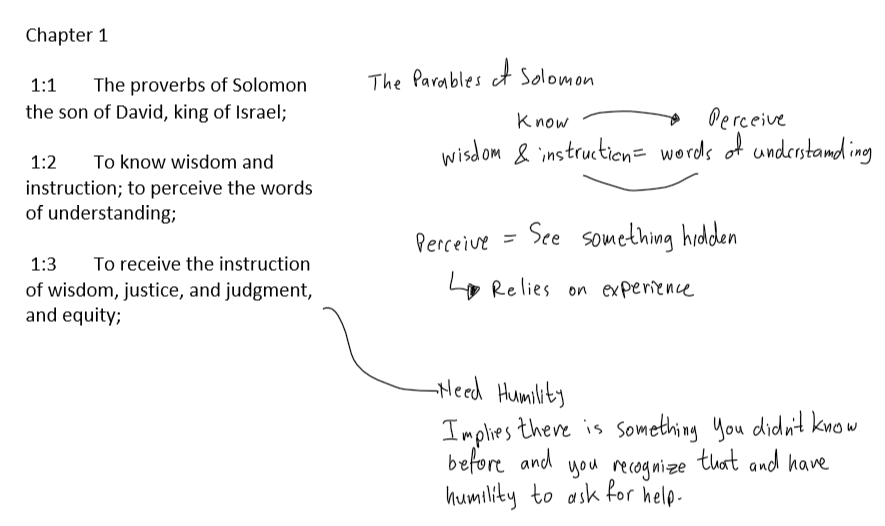 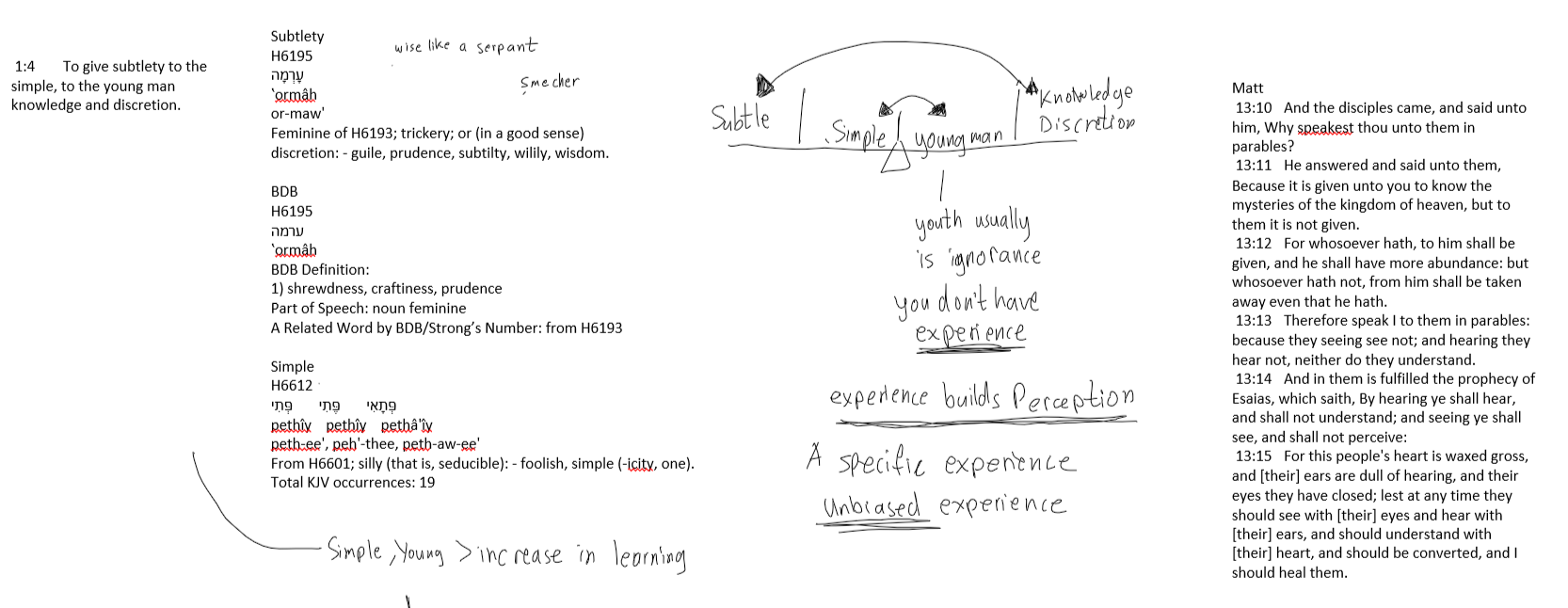 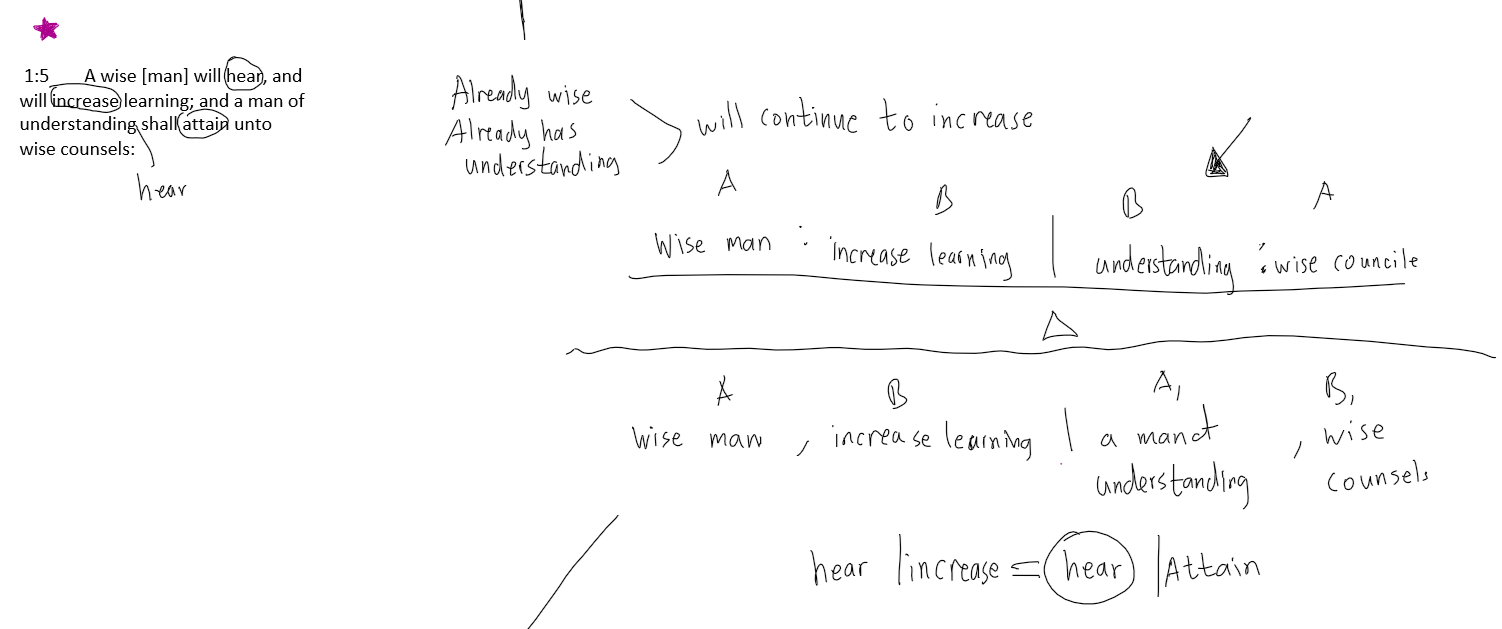 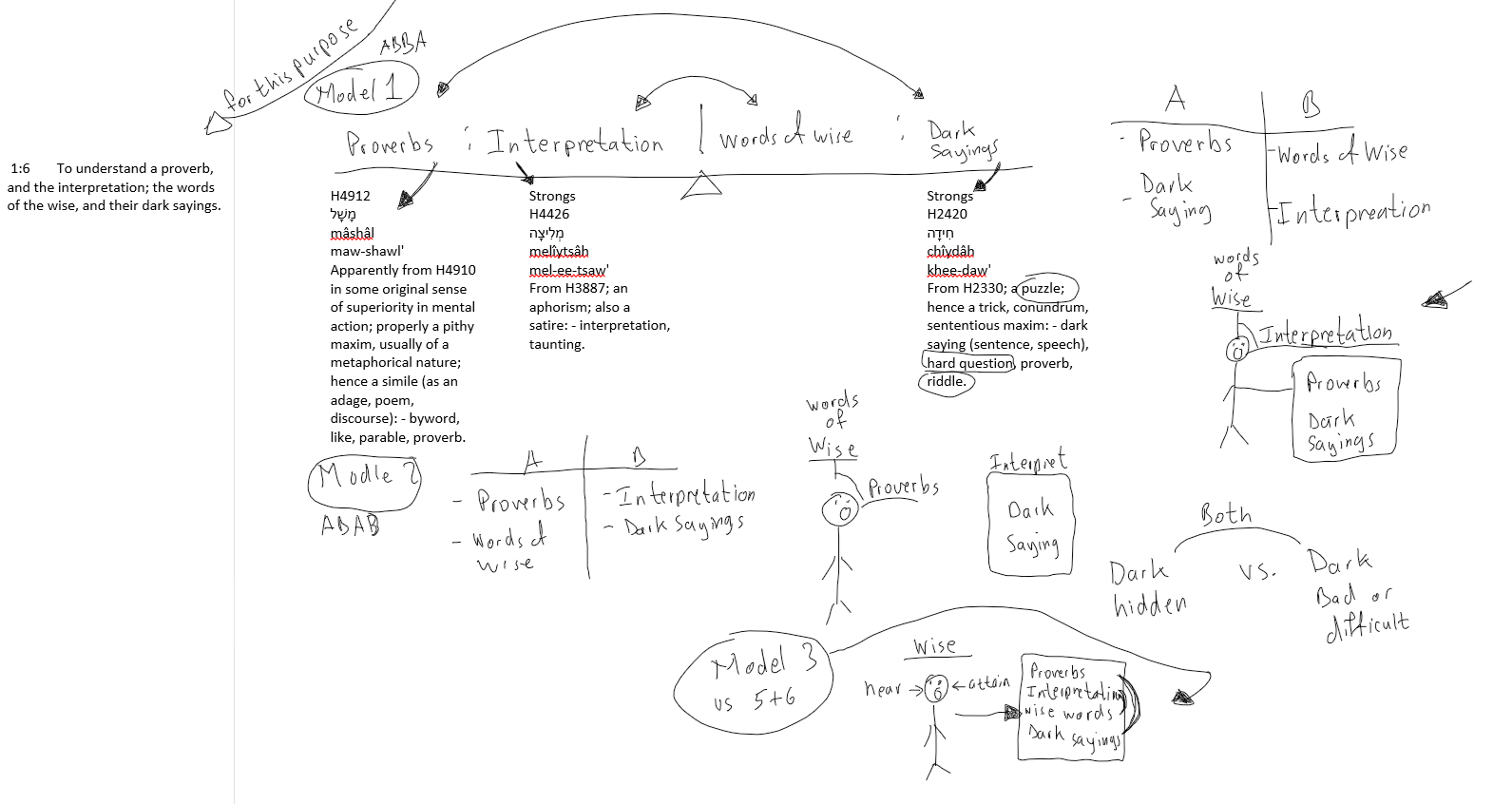 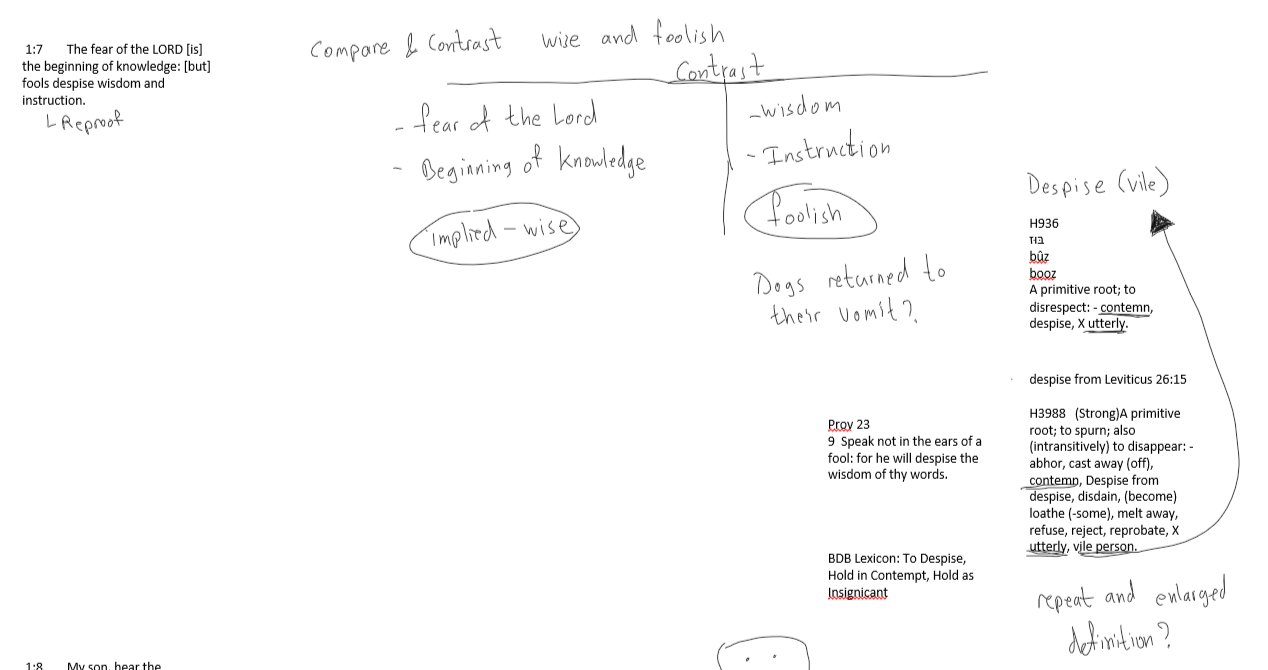 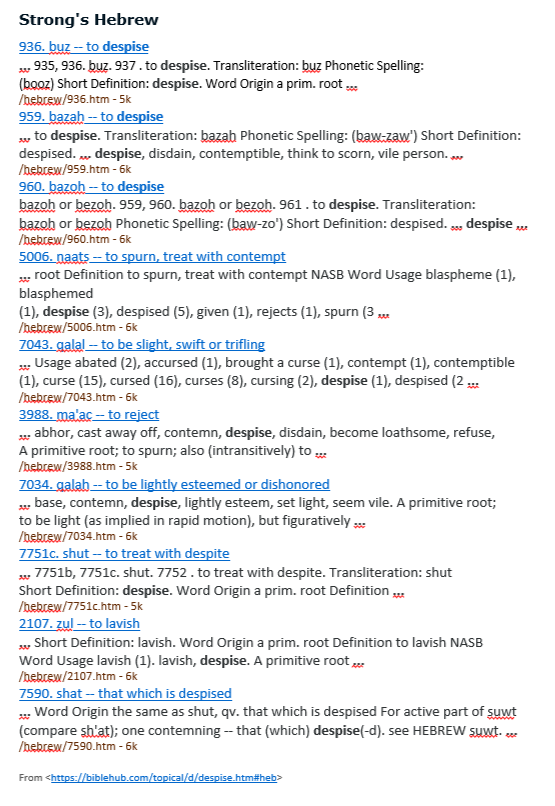 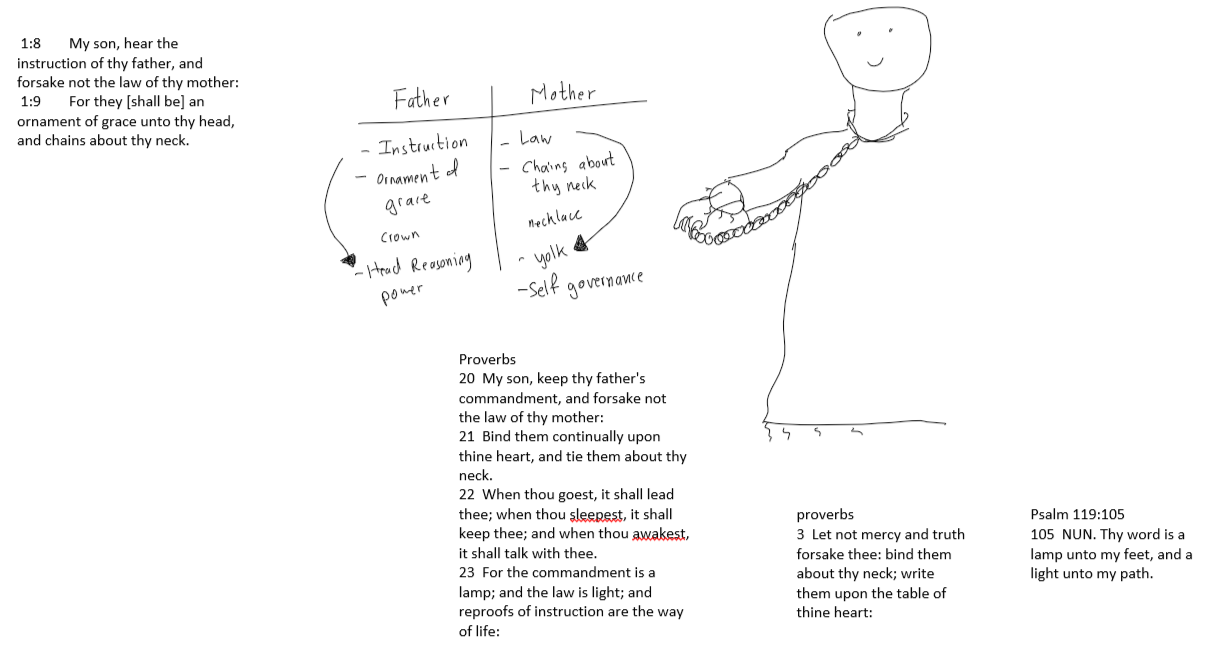 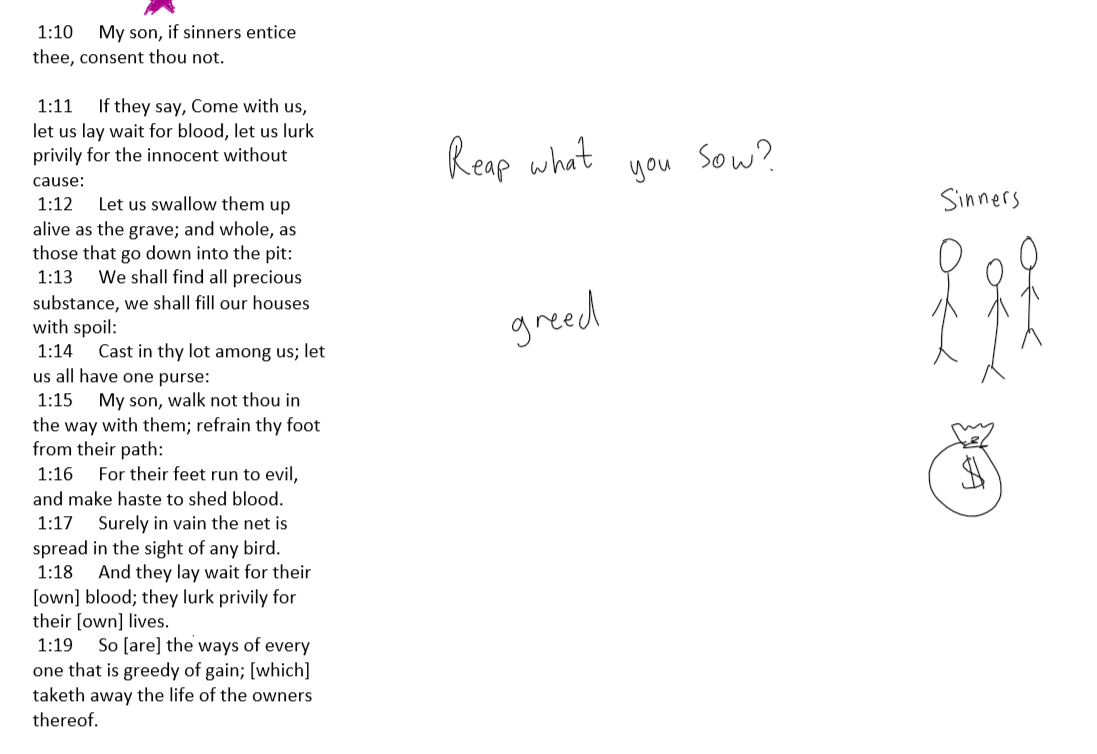 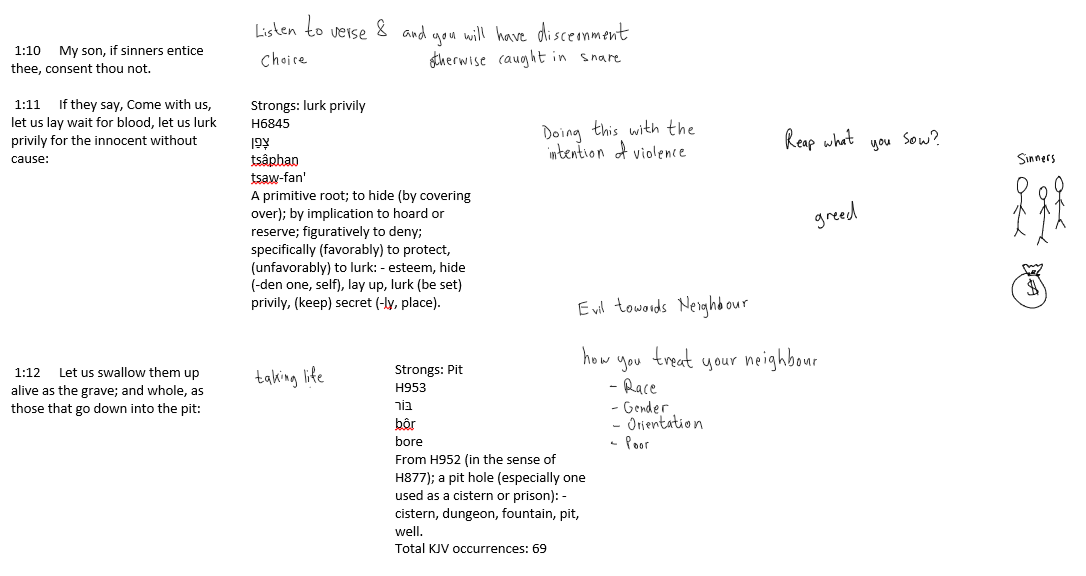 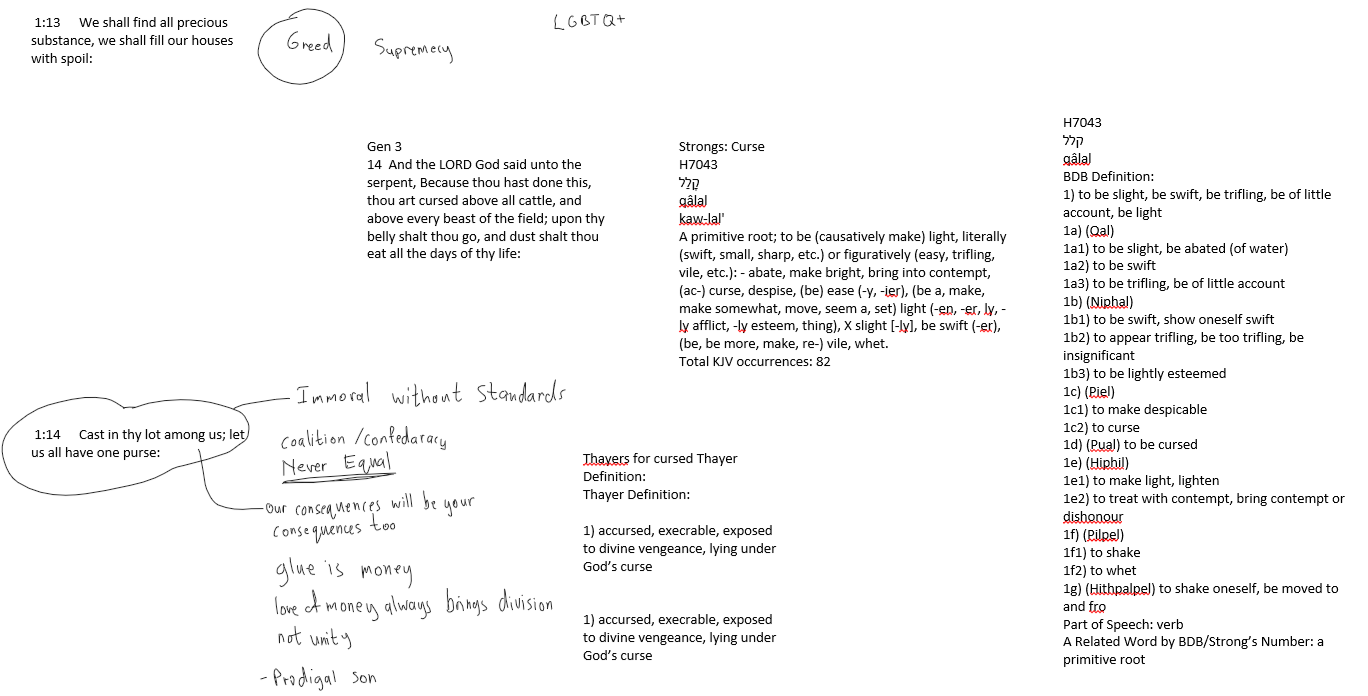 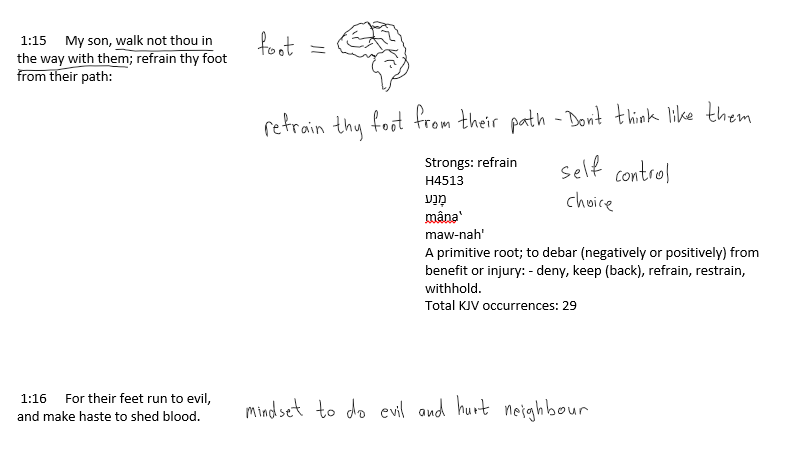 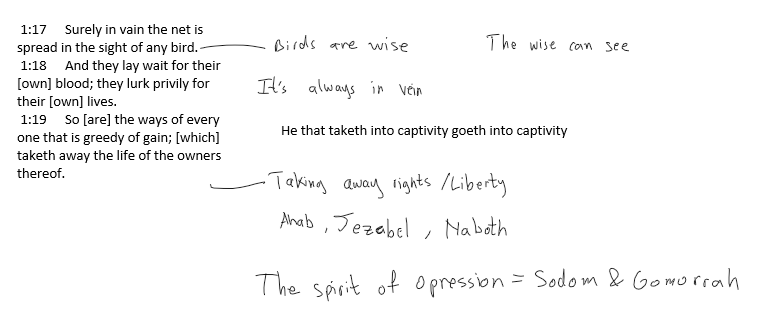 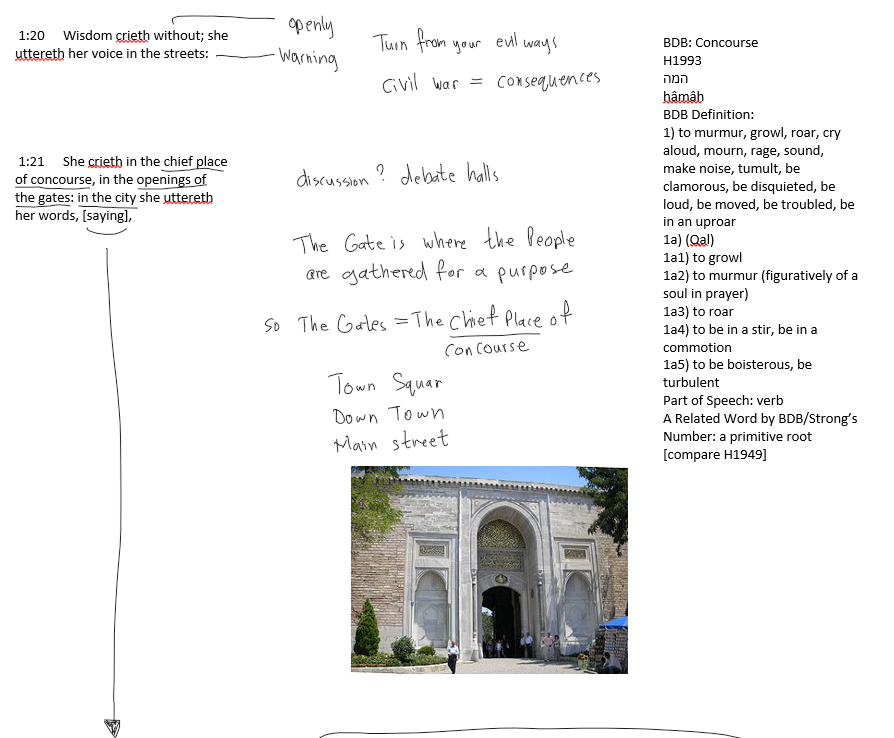 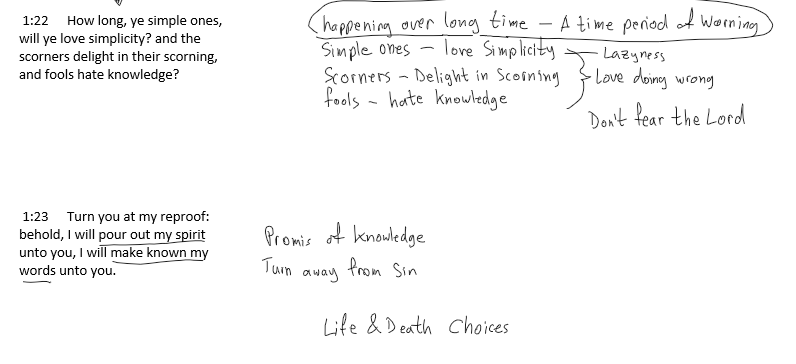 